Konstruktion hallituksen kokous 3/2022 Aika: 8.3.2022 kello 18  Paikka: Uusi ylioppilastalo, kokoushuone Marx 1. Kokouksen avaaminen   Avataan kokous ajassa 18:02.2. Kokouksen laillisuuden ja päätösvaltaisuuden toteaminen   Kokous on päätösvaltainen, mutta koska kokouskutsu on lähtenyt päivän liian myöhässä, niin kokous ei ole laillinen. Päätöksiä ei tässä kokouksessa tehdä.Paikalla:Julia AroHenna Vättö (etänä)Emilia WelshAada MartiskainenStella Sjögren (etänä)Eveliina Jussila (etänä)Otto Karpoff (etänä)Inka Sarikka (etänä)Saara Korhonen (etänä)Eevi Tiihonen (etänä)Noora Tirkkonen (etänä)Pilvi Blom saapui klo 18:033. Edellisen kokouksen pöytäkirjan hyväksyminen  Ei hyväksytä, koska kokous ei ole laillinen.  4. Esityslistan hyväksyminen kokouksen työjärjestykseksi   Lisättiin:5.4 Kutsuvieraana vuosijuhlissa12.1 Hallituspinssien kartoitus12.2 vujusponssit, 12.3YKA sopimus, 12.4liittymä ja puhelin14.4 KideAppin hengailuilta14.5 Tapahtumatilojen kartoitus syksylleMuut esilletulevat asiat:Haalarimerkkikilpailu5. Konstruktio ry   5.1. Vuosijuhlien lahjoituskohteen uudelleenselvitys Venla Jusslin saapui paikalle klo 18:08.Keskusteltiin asiasta, mutta lopullisen päätöksen tekee vuosijuhlatoimikunta huomenna 9.3. omassa kokouksessaan.5.2 Kideapp -jäsenlista Emilia Welsh jakoi Kide App koulutuksessa jaettua tietoa koskien Kide Appin jäsenrekisteriä.Julia Aro jakoi tietoa koskien Kide Appissa myytävien alkoholillisten ja alkoholittomien lippujen kiintiöitä. Asiaa tiedustellaan Kide Appin edustajalta.5.3 Vujunauhat ja hallituspinssit Venla Jusslin antoi tiedoksi hallituspinssien ja vujunauhojen tilanteen.Julia Aro muistutti vuosijuhliin ilmoittautumisesta.5.4 Kutsuvieraana vuosijuhlissaJulia Aro ja Joonas Juvani menevät edustamaan Konstruktiota tuleviin VOOn vuosijuhliin keväällä 2022. Emilia Welsh antoi tiedoksi Konstruktion kompensoiman summan kutsuvieraslippujen hinnasta.6. Talousasiat  6.1. Pankkikortin käyttöönotto Pankkikortti on saapunut ja sen käyttöönotto aloitetaan pian. Emilia Welsh antoi tiedoksi kirjanpitoon ja käyttöön liittyvät yksityiskohdat.6.2. Hallituksen talousohjeiden läpikäynti Emilia Welsh muistutti kulukorvauksien käytännöistä. 6.3. Kulukorvaukset ja hyväksytyt maksut Joonakselle kokouseväistä helmikuun kokouksesta ja kevätkokouksestaOtolle Sober Furious -tapahtumastaJulialle Pelejä&Haalareita -koristeluista ja kertakäyttöhansikkaistaMuPon kausimaksuEmilia Welsh antoi lisäksi tiedoksi vujusponsoreiden ja Sober Furious lippujen myynnin tilanteen.6.4. Taloustilanne  Emilia Welsh antoi tiedoksi Konstruktion ja Diskurssin taloustilanteen.7. Diskurssi-lehti   Ei käsiteltävää.8. Yhdenvertaisuus   Eveliina Jussila työstää häirintätietolomaketta.Pohdittiin palautelomakkeen tilannetta, ja selvitetään asiaa eteenpäin.9. Ympäristö  Venla Jusslin muistutti, että uusien ostettavien kertakäyttötuotteiden on oltava biohajoavia ja mahdollisimman ympäristöystävällisiä. Käytetään ensin jo ostetut kertakäyttötuotteet loppuun, ja kierrätetään ne asianmukaisesti. Selvitetään pullojen tehokkaampaa kierrätystä Uudella Ylioppilastalolla.10. Viestintä  Noora Tirkkonen otti puheeksi viestinnän kansainvälisyyden tehostamisen. Julia Aro muistutti toimintasuunitelman päivittämisestä nettisivuille.Inka Sarikka muistutti, että sosiaaliseen mediaan saa postata tapahtumista kuvamateriaalia ilman Inkan erillistä lupaa.Julia Aro huomautti tulevien vuosijuhlien sosiaalisen median markkinoinnin tärkeydestä.11. Työelämä  Julia Aro antoi tiedoksi Katja Virosen puolesta excursion tilanteesta. Excursio on 14.4. 9:30 TrainersHousella.12. Suhdeasiat   12.1 Hallituspinssien kartoitusKäytiin aikaisemmin läpi kohdassa 6.312.2 Vuosijuhlien sponsoritVenla Jusslin muistutti sponsoreiden hankinnasta. Pohdittiin sponsoreiden vaikutusta syksyn tapahtumiin.12.3 YKAn sopimusYKAn sopimus on hoidettu. Venla Jusslin antoi tiedoksi yksityiskohtia liittyen aiheeseen.12.4 Liittymä ja puhelinVenla Jusslin antoi tiedoksi yksityiskohtia liittyen liittymän ja puhelimen tilanteeseen. Pohdittiin liittymävaihtoehtoja, ja puhelimeen liittyviä käytäntöjä. Siirretään lopulliset päätökset seuraavaan lailliseen kokoukseen.13. Opintoasiat  Eveliina Jussila muistutti sosiaalitieteiden opintopalautelomakkeesta. Aada Martiskainen poistui paikalta klo 19:11.Aada Martiskainen saapui paikalle klo 19.15.14. Tapahtumat  14.1 Nakkilista  Julia Aro huomautti hallituksen ”nakkilistasta”. 14.2 Menneet tapahtumat: laskiaisrieha, pelejä & haalareita Pilvi Blom jakoi laskiaisriehan tunnelmia.Julia Aro jakoi Pelejä & Haalareita -tapahtuman tunnelmia. Laskiaisriehan osallistujat: 30Pelejä ja haalareita osallistujat: 3514.3 Tulevat tapahtumat: tsemppi-ilta, sitsit, pre-vappu, vujut, vappupiknik Tsemppi ilta 16.3.Retrositsit 22.3., ilmoittautuminen alkoi tänään 8.3.Sober Furious yhteislähtö 23.3.Pre-Vappu samana päivänä, kun Helsinginkadun approt. Tapahtumatiimi pohtii pre-vapun tilannetta.Vujujen lipunmyynti alkaa maanantaina 14.3.Vappupiknik on pohdinnassa14.4 KideAppin hengailuiltaVenla Jusslin jakoi tietoa Kide Appin hengailuillasta. Kide Hangout -tapahtuma järjestetään järjestötoimijoille tänään 8.3. ja torstaina 10.3.14.5 Tapahtumatilojen kartoitus syksylleToukokuun aikana tapahtumatiimi kartoittaa tapahtumatiloja syksylle.15. Fuksi- ja tuutoriasiat  Henna Vättö pohti uusien tuutoreiden valintaprosessin tilannetta.16. Kansainvälisyys   Ei muuta käsiteltävää.17. Kulttuuri   Otto Karpoff pohti kulttuuritapahtumien kysyntää. Pohdittiin myös tapahtuman mahdollisuutta Escape Room Helsingin kanssa, ja selvitetään asiaa. 18. Urheilu   Pilvi Blom kartoittaa lajikokeilujen kohteita. Julia Aro muistutti valtsikan sählyturnauksesta.19. Tilat  Otto Karpoff antoi tiedoksi Kuppalan koulutuksen tilanteesta, ja muistutti avaimien hausta.Julia Aro huomautti siivouksesta. 
20. Muut esille tulevat asiat   HaalarimerkkikilpailuHenna Vättö järjestää haalarimerkkikilpailun somessa. Julia Aro hoitaa merkkien tilauksen. Hallituksen virkistyspäivä Kuppalassa 20.3.Pohdittiin viihteen ja naposteltavien vaihtoehtoja.Emilia Welsh poistui klo 19:45.Emilia Welsh saapui paikalle klo 19:50.21. Seuraavan kokouksen ajankohta   Ma 14.3. klo 12:15. Kokous pidetään etänä.Tästä seuraava kokous 12.4.22. Kokouksen päättäminen  Suljetaan kokous klo 19:54.Allekirjoitukset: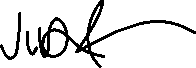 Julia Aro, varapuheenjohtaja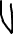 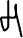 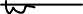 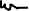 Henna Vättö, sihteeri